Key Stage 2 Home Learning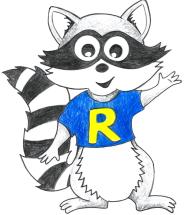 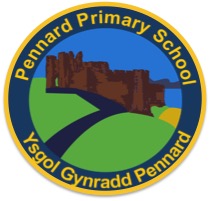 Week Beginning: 27.4.20ABACUS READING TEXT: This week I have allocated ‘An awfully beastly business: hunting for trolls. Please try and read 10 pages a day. Accessing Bug Club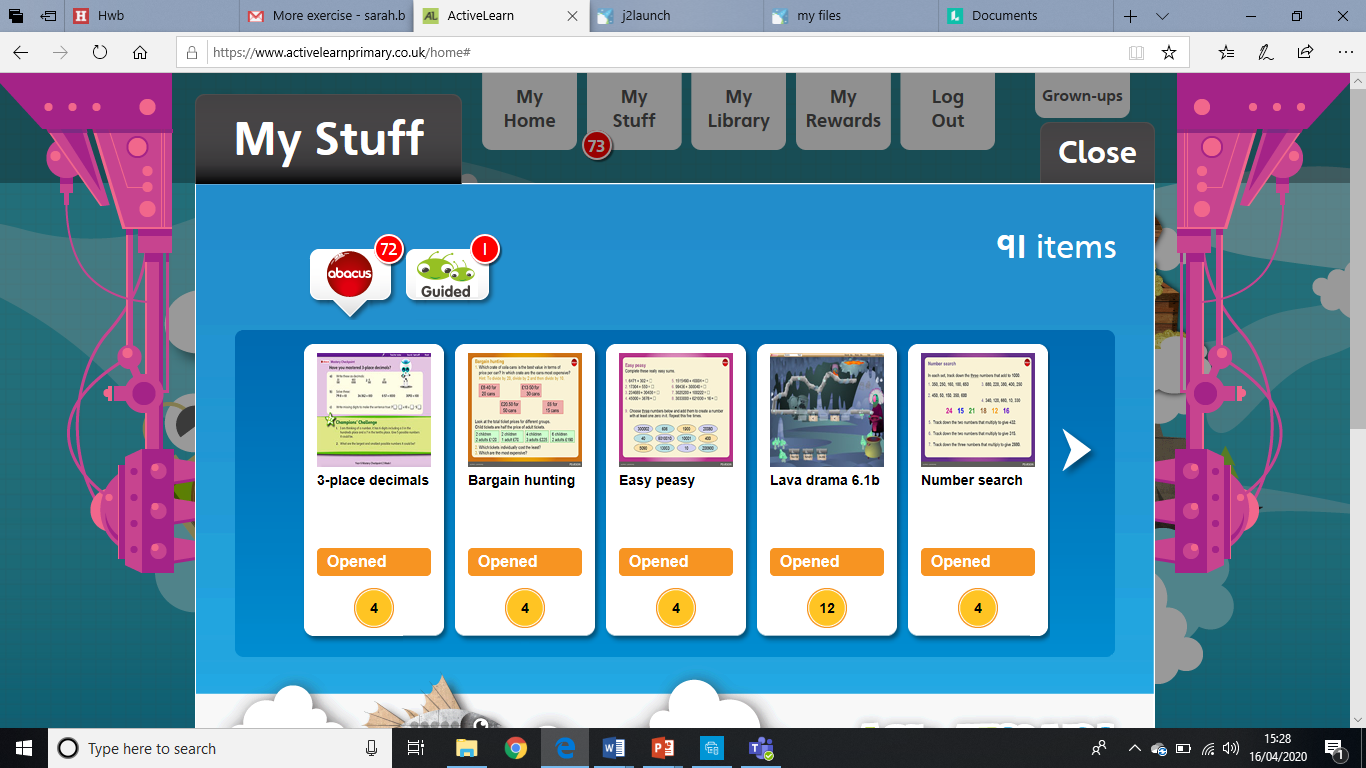 Year 5Year 5Weekly TopicsMaths: Addition and subtraction-mental strategies and written methods.Literacy: ‘Mr Wolf– Daily literacy activities linked to this can be found in: Where to find it: Hwb – J2e – Shared files – Year 5 – W/b 20th April – Powerpoint April 20thInquiry: One activity to last the whole week: This week we are thinking about plants! What are the different parts of a plant? How do plants survive? Can you find different plants from different environments – how do they survive/protect themselves against predators? How have they adapted to their environment e.g. desert, water? For this you could do a series of labelled diagrams – what plants do you have in your garden? Could you do some observational drawings/water colour/models?Weekly TopicsMaths: Addition and subtraction-mental strategies and written methods.Literacy: ‘Mr Wolf– Daily literacy activities linked to this can be found in: Where to find it: Hwb – J2e – Shared files – Year 5 – W/b 20th April – Powerpoint April 20thInquiry: One activity to last the whole week: This week we are thinking about plants! What are the different parts of a plant? How do plants survive? Can you find different plants from different environments – how do they survive/protect themselves against predators? How have they adapted to their environment e.g. desert, water? For this you could do a series of labelled diagrams – what plants do you have in your garden? Could you do some observational drawings/water colour/models?Monday Maths: Targ Maths- Mental addition and subtraction or Hot Chili math: Multiplying & Dividing (J2e – shared files – WB 20th April 2020 – Hot Chilli maths – Monday - Rounding)Literacy Writing: Fix the story starter!Active: Yoga https://www.youtube.com/watch?v=02E1468SdHgTuesday Maths: Targ maths: Mental addition and subtraction 2 or Multiplying & Dividing 2 (J2e – shared files – WB 20th April 2020 – Hot Chilli maths – Tuesday Rounding 2).Literacy Writing:  Question Time & Picture PerfectActive: PE with Joe Wicks daily.  https://www.youtube.com/channel/UCAxW1XT0iEJo0TYlRfn6rYQWednesdayMaths: Targ Maths Mental strategies +/- or Hot Chili math: Multiplying & Dividing Problems (J2e – shared files – WB 20th April 2020 – Hot Chilli maths – Wednesday Making 1 and 10).Literacy Writing: Story finisher – there are marking guides available on the Powerpoint to help you up level!Active: KidzBop dance-a-long ‘Feel it still’ Access via YouTube.ThursdayMaths: Targ maths: Written method for addition or Hot Chili math: Equivalent Fractions (J2e – shared files – WB 20th April 2020 – Hot Chilli maths – Thursday – Doubling & Halving).Literacy Spelling: Homophones IIActive: Create a garden work out for your family and complete it! Friday Maths: Targ Maths: Written method for subtraction & Escape the Forest Friday! Find in J2e Shared files WB 27.4.2020 or Hot Chili math: Equivalent Fractions 2 (J2e – shared files – WB 20th April 2020 – Hot Chilli maths – Friday – Doubling and halving problems).Literacy Comprehension questions: Asking questionsDancy Mat Typing:  https://www.bbc.co.uk/bitesize/topics/zf2f9j6/articles/z3c6tfrActive: Yoga https://www.youtube.com/watch?v=02E1468SdHg